11η ΠΡΟΣΚΛΗΣΗ ΣΥΓΚΛΗΣΗΣΕΠΙΤΡΟΠΗΣ ΠΟΙΟΤΗΤΑΣ ΖΩΗΣΚαλείστε σε τακτική δια περιφοράς συνεδρίαση της Επιτροπής Ποιότητας Ζωής, σύμφωνα με τις εγκυκλίους 18318/1303-2020, 40/20930/31-03-2020, 33282/29-05-2020 και 426/77233/13-11-2020 του Υπ.Εσωτερικών (κανονιστικό πλαίσιο αντιμετώπισης του Κορωναϊού Covid 19 αναφορικά με την οργάνωση και λειτουργία των Δήμων),  που θα διεξαχθεί στο Δημαρχειακό Μέγαρο την 27η του μηνός Απριλίου έτους 2021, ημέρα Μ.Τρίτη και ώρα 12:00 για την συζήτηση και λήψη αποφάσεων στα παρακάτω θέματα της ημερήσιας διάταξης, σύμφωνα με τις σχετικές διατάξεις του άρθρου 75 του Ν.3852/2010 (ΦΕΚ Α' 87)όπως αντικαταστάθηκε με το άρθρο 77 του Ν.4555/2018 (ΦΕΚ 133/19-07-2018 τεύχος Α’) :1.Λήψη απόφασης περί της έγκρισης  καθορισμού μίας (1)  θέσης  στάθμευσης  για  Α.μΕ.Α στη δημοτική οδό  Στεφάνοβικ του Δήμου Τρικκαίων»2.Λήψη απόφασης περί τροποποίησης της υπ’ αρ. 24/2021 Απόφασης του Συμβουλίου Δημοτικής Κοινότητας Τρικκαίων: «Έγκριση τοποθέτησης ρυθμιστικών πινακίδων Ρ41 και Ρ42 (εκ περιτροπής στάθμευση), στην οδό Δραγούμη, από την οδό Καταραχιά έως την οδό Κονδύλη, της πόλης των Τρικάλων του Δήμου Τρικκαίων».3.«Λήψη κανονιστικής απόφασης, περί της έγκρισης τοποθέτησης πληροφοριακών πινακίδων Π31 (επιτρεπόμενη στάθμευση μέχρι 3,50 t), σε οδό της Τοπικής Κοινότητας Κρηνίτσας του Δήμου Τρικκαίων»4.Λήψη κανονιστικής απόφασης επί της προσωρινής κυκλοφοριακής ρύθμισης εργοταξιακού χαρακτήρα του έργου «ΕΠΙΣΚΕΥΗ, ΣΥΝΤΗΡΗΣΗ ΣΧΟΛΙΚΩΝ ΚΤΙΡΙΩΝ & ΑΥΛΕΙΩΝ ΧΩΡΩΝ ΚΑΙ ΛΟΙΠΕΣ ΔΡΑΣΕΙΣ ΣΤΟΝ ΔΗΜΟ ΤΡΙΚΚΑΙΩΝ» για την κατασκευή υπερυψωμένων διαβάσεων πεζών για την οδική ασφάλεια, πλησίον α) του Δημοτικού σχολείου Φλαμουλίου στη συμβολή των οδών Αγίας Μονής και Οδ. Ελύτη και β) του 18ου Δημοτικού Σχολείου στη συμβολή των οδών Πλαπούτα και Πάνου.5.«Παραχώρηση κοινόχρηστου χώρου για εκδήλωση προσωρινού χαρακτήρα»Πίνακας Αποδεκτών	ΚΟΙΝΟΠΟΙΗΣΗ	ΤΑΚΤΙΚΑ ΜΕΛΗ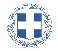 ΕΛΛΗΝΙΚΗ ΔΗΜΟΚΡΑΤΙΑ
ΝΟΜΟΣ ΤΡΙΚΑΛΩΝΔΗΜΟΣ ΤΡΙΚΚΑΙΩΝΓραμματεία Επιτροπής Ποιότητας ΖωήςΤρίκαλα,22 Απριλίου 2021
Αριθ. Πρωτ. : 12397ΠΡΟΣ :  Τα μέλη της Επιτροπής Ποιότητας Ζωής (Πίνακας Αποδεκτών)(σε περίπτωση κωλύματος παρακαλείσθε να ενημερώσετε τον αναπληρωτή σας).Η Πρόεδρος της Επιτροπής Ποιότητας ΖωήςΒΑΣΙΛΙΚΗ-ΕΛΕΝΗ ΜΗΤΣΙΑΔΗΑΝΤΙΔΗΜΑΡΧΟΣΒαβύλης ΣτέφανοςΒασταρούχας ΔημήτριοςΚωτούλας ΙωάννηςΛάππας ΜιχαήλΜητσιάδη Βασιλική-ΕλένηΠαζαΐτης ΔημήτριοςΚαταβούτας Γεώργιος-ΚωνσταντίνοςΟικονόμου ΙωάννηςΚελεπούρης ΓεώργιοςΔήμαρχος & μέλη Εκτελεστικής ΕπιτροπήςΓενικός Γραμματέας κ. Θωμά ΠαπασίκαΜπουκοβάλας Στέφανος  Πρόεδρο της Δημ. Κοιν. Τρικκαίων